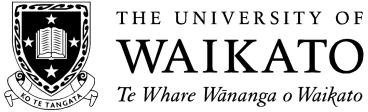 Te Kura Toi Tangata School of Education may offer a credit of 30 points towards a masters degree or postgraduate diploma through a formal recognition of prior learning process. Examples of professional learning and experience that may be eligible for credit include sustained participation in a professional development programme or participation in a formal research project that is linked to the area in which recognition is sought. Only one credit of 30 points is permitted for a masters degree or postgraduate diploma. This unspecified credit may not normally be substituted for required papers for a qualification and is not available for Individual Paper Credit.EDUCA501 Professional Learning in Education Practice (30 points)DescriptionThis paper allows students to submit a portfolio for assessment of learning in educational practice, for credit towards a related postgraduate qualification in Te Kura Toi Tangata School of Education.The Process of AssessmentThe student completes an initial application and pays the application fee. https://www.waikato.ac.nz/study/apply/recognition-of-prior-learningIf the initial application is accepted, the applicant will be sent this guideline and a due date to submit an evidence portfolio. The time allowed for submission is normally six months from initial application acceptance. There are no classes associated with EDUCA501 and no formal supervision or oversight from an academic staff member. The portfolio must represent learning comparable to a 30 point postgraduate paper (300 learning hours).The portfolio should be submitted to the Programme Administrator Postgraduate and Research, Te Kura Toi Tangata School of Education educ_grad@waikato.ac.nz The portfolio will be assessed by an academic staff member and this process may take at least four weeks. The grading for EDUCA501 is Pass or Fail. The School Administrator Postgraduate and Research will notify the student of the outcome. Only one submission is permitted and it is not possible to re-submit a failed attempt. If the portfolio is given a Pass grade, the student applies to enrol in EDUCA501 and pays the fees and charges. The Pass grade will be entered against the enrolment. The credit is not normally transferable to a qualification in another educational institution. The Evidence PortfolioThe portfolio should be presented in digital format as a Word document or in an ePortfolio. There is no required format. Length: 7000 words maximum (excluding references).The portfolio must include:a record of activities undertaken for which recognition of prior learning is sought (including dates, times and places) that demonstrates the applicant’s engagement with a programme or project in a relevant context, in a defined area related to the qualification towards which credit is sought;a statement of the nature and extent of the experience and professional learning, and a summary of what has been achieved by the applicant in the course of the programme or project, including examples of knowledge and skills attained by the applicant;applications of professional learning resulting from engagement in the programme or project and the ability to reflect critically on the applicant’s professional achievement;evidence of engagement with scholarly literature relevant to the programme or project (this may take the form of a critique or an annotated bibliography);evidence of the applicant’s capacity to use academic conventions such as accurate referencing (APA is preferred), and English language proficiency;evidence of reflection, analysis and synthesis; anda declaration stating that the evidence portfolio is the applicant’s own work.The portfolio is expected to be at an advanced level equivalent to NZQF Level 8 (see NZQF Level Descriptors, page 10 CUAP Handbook https://www.universitiesnz.ac.nz/sites/default/files/uni-nz/documents/CUAP_Handbook_2019_final_Sept.pdf)The portfolio must be equivalent to assessment for a 500 level 30 point paper and provide evidence of the following competencies:advanced knowledge of a specialist field of enquiry or professional practice;critical understanding of relevant theoretical subject matter;critical evaluation of the findings and discussions in the relevant literature;ability to engage in analysis and argument from evidence; andengagement in rigorous intellectual analysis, critique and reflection, and consideration of implications for the relevant field.